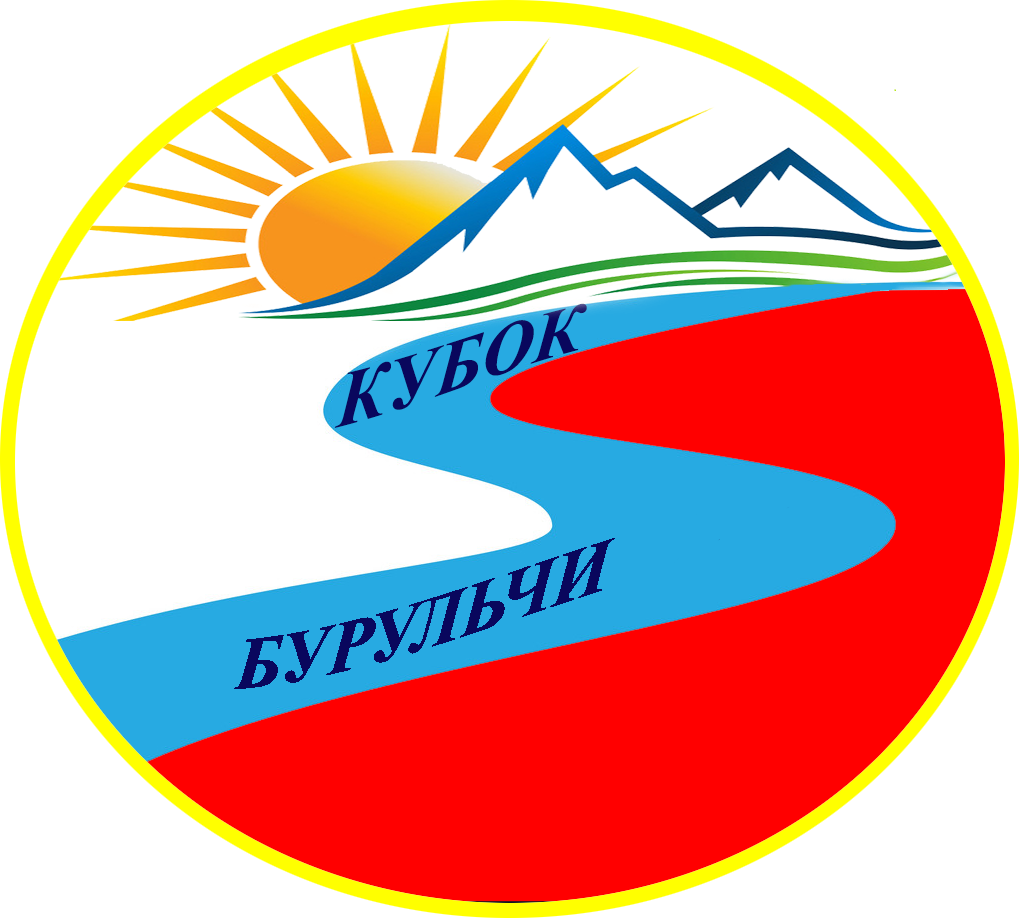 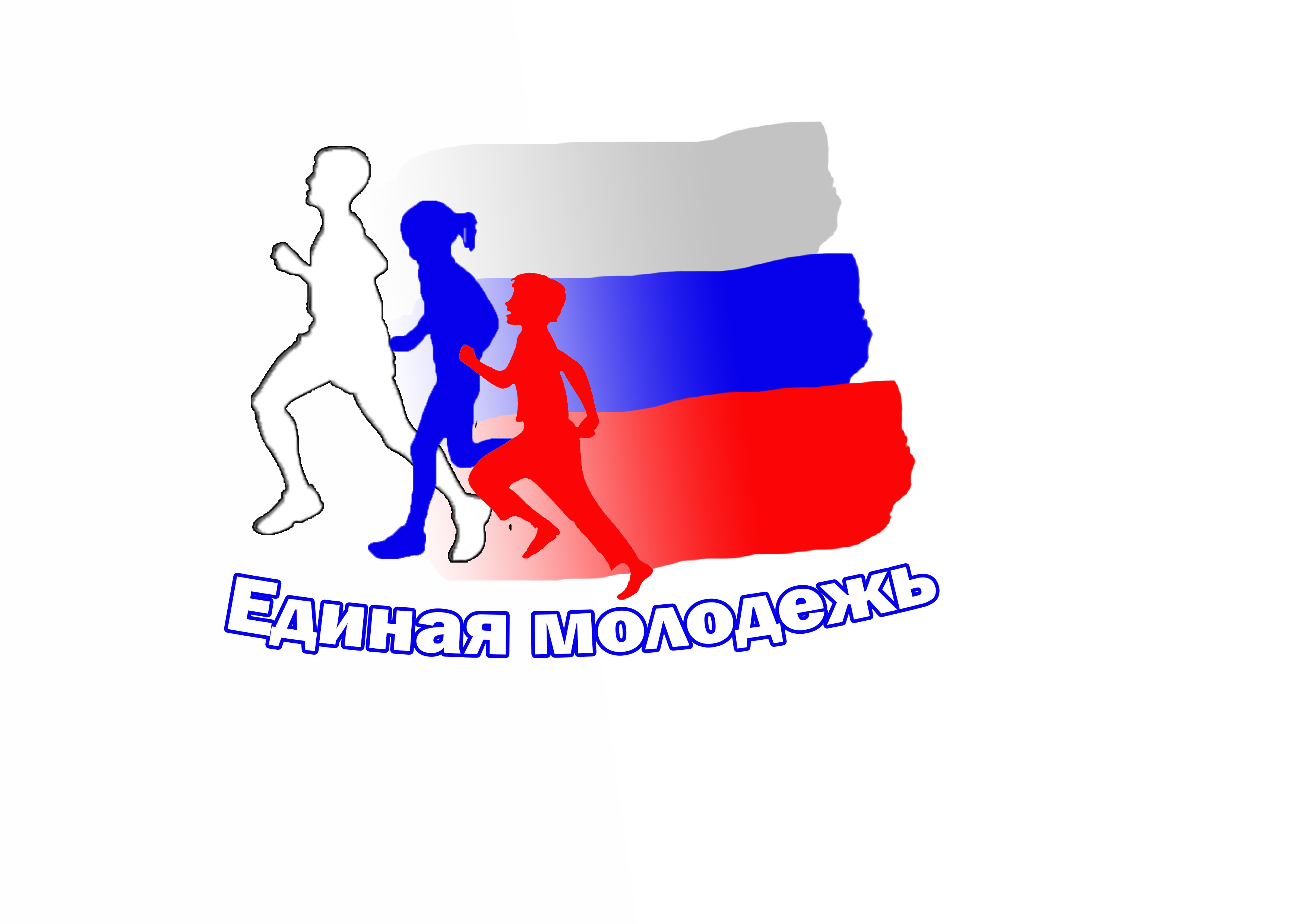               «Кубок Бурульчи - 2023»Открытое первенство ГБУ ДО РК «СШ № 3»по спортивному ориентированию (Республика Крым, Белогорский район с. Ароматное, 19-21.05.2023г.)ИНФОРМАЦИЯ   БЮЛЛЕТЕНЬ №2Организаторы соревнований. Государственное бюджетное учреждение дополнительного образования Республики Крым «Спортивная школа №3»;Крымская региональная спортивно-патриотическая общественная организация «Единая молодежь».Дата и место проведения. Соревнования проводятся с 19 по 21 мая 2023 года в Белогорском районе, с. Ароматное урочище «Кайноут» Республики Крым. Район соревнований расположен в 3-х км южнее с. Ароматное. Центр соревнований в районе усадьбы «Розенталь» на поляне у родника Термен-Чокрак. Подъезд к центру соревнований по указателям «Усадьба Розенталь». 45.002024767431195, 34.40455561065349Участники соревнований.К участию в соревнованиях допускаются спортсмены, имеющие необходимую физическую и техническую подготовку, а также допуск медицинского учреждения по возрастным группам:                        Возрастные группы: МЖ -10, МЖ – 12, МЖ – 14, МЖ – 16, М/Ж-В, МЖ – 45, МЖ – 55, М/Ж – 65, OPEN.При наличии менее 5 человек в группе организаторы соревнований оставляют за собой право объединить возрастные группы.Группы на ночное ориентирование «кросс выбор»: «ЭЛИТА», «МАСТЕРА», «ЮНИОРЫ», «ДЕТИ», «ДСР».Программа соревнований.             19 мая         с16:00 до 19:00 - заезд участников соревнований, работа комиссия по допуску.           - 21:00 Кросс-выбор (Ночная гонка).             20 мая       - 11.00 Кросс-классика.          - 17.00 Кросс-спринт (20-25 мин.).  21 мая        –11.00 Кросс-классика.                                                  – 14.00 подведение итогов, награждение победителей и призеров соревнований.19.05.2023. Кросс-выбор «Ночная гонка».Местность: Две ландшафтные зоны. Первая - степные участки с отдельными кустами и деревьями, группами кустарниковой и древесной растительности с чёткими контурами и припойменная часть р.Бурульча с труднопроходимой растительностью, вторая – лес дубово-грабовый плохой проходимости с полянами. По всему району хорошо развитая дорожно-тропиночная сеть. Опасные места – заросли колючей древесно-кустарниковой растительности и скальные уступы по склонам балок. 20.05.2023. Кросс-классика.Местность: Лес дубово-грабовый плохой проходимости с полянами. По всему району хорошо развитая дорожно-тропиночная сеть.	Ограничения района: с севера -  выгон и поля, далее с.Ароматное; с востока – р.Бурульча; с запада – карьер ООО «Белогорские известняки» и с.Курортное; с юга чётких ограничений нет. Аварийный азимут – 40. Движение по территории карьера категорически запрещено.20.05.2023. Кросс-спринт.Местность: Две ландшафтные зоны. Первая – дубовый лес хорошей и средней проходимости, вторая – лес дубово-грабовый плохой проходимости с полянами. Опасные места – колючие заросли и скалы. Аварийный азимут 320.21.05.2023. Кросс-классика.Местность: Две ландшафтные зоны. Первая – дубовый лес хорошей и средней проходимости, вторая – лес дубово-грабовый плохой проходимости с полянами, пойма р.Бурульча с древесно-кустарниковой растительностью плохой проходимости, частично заболоченной. Состояние гидросети отображено по состоянию на апрель 2023 года. Опасные места – колючие заросли и скалы.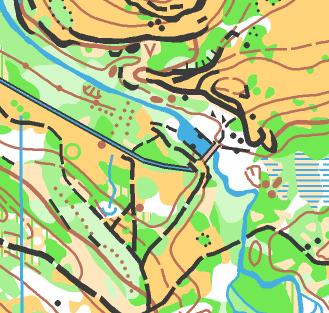 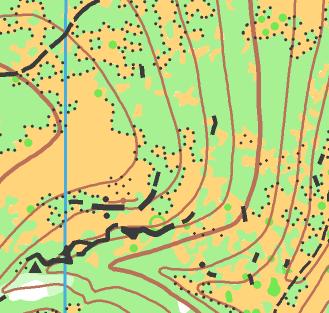 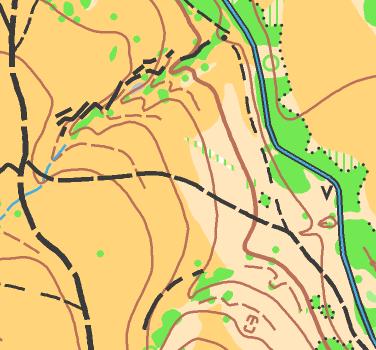 Карты герметизированы. Масштаб 1:5 000, 1: 7 500, 1:10 000.Полевые работы 2018-2023 гг. Автор карт: Капралов А.Предварительные параметры трасс: 	Кросс-выбор. Старт общий. Контрольное время 45 минут на всю дистанцию. Всего на местности и карте 17 КП. Каждый КП имеет определенное количество баллов (по первой цифре «31 КП значит 3 балла»). Победитель определяется по сумме набранных баллов, при равенстве балов учитывается время, затраченное на прохождения дистанции. За каждую полную и не полную «просроченную» минуту (опоздания на финише) с результата вычитается 2 балла.20.05.2023 Кросс-спринт20.05.2023 Кросс-спринт20.05.2023 Кросс-спринт20.05.2023 Кросс-спринт20.05.2023 Кросс-спринт20.05.2023 Кросс-спринт20.05.2023 Кросс-классика20.05.2023 Кросс-классика20.05.2023 Кросс-классика20.05.2023 Кросс-классика20.05.2023 Кросс-классика20.05.2023 Кросс-классикаГруппа Длина(КМ)КПГруппаДлина(КМ)КПГруппаДлина(КМ)КПГруппаДлина(КМ)КПМ-10, OPEN1,37Ж-101,37М-10,OPEN1,76Ж-101,76М-121,37Ж-121,37М-121,76Ж-121,76М-142,011Ж-141,810М-143,012Ж-142,49М-162,513Ж-162,110М-165,418Ж-163,713М-В2,916Ж-В2,513М-В6,420Ж-В5,418М-452,513Ж-451,810М-455,418Ж-453,012М-552,011Ж-552,011М-553,012Ж-552,49М-651,810Ж-651,37М-652,49Ж-651,76Контрольное время 60 минут.Контрольное время 60 минут.Контрольное время 60 минут.Контрольное время 60 минут.Контрольное время 60 минут.Контрольное время 60 минут.Контрольное время 120 минут.Контрольное время 120 минут.Контрольное время 120 минут.Контрольное время 120 минут.Контрольное время 120 минут.Контрольное время 120 минут.21.05.2023 Кросс-классика21.05.2023 Кросс-классика21.05.2023 Кросс-классика21.05.2023 Кросс-классика21.05.2023 Кросс-классика21.05.2023 Кросс-классикаГруппаДлина(КМ)КПГруппаДлина(КМ)КПМ-10,OPEN1,75Ж-101,75М-121,75Ж-121,75М-143,28Ж-142,67М-164,412Ж-163,510М-В6,219Ж-В4,412М-454,412Ж-453,28М-553,28Ж-552,67М-652,77Ж-651,75Контрольное время 120 минут.Контрольное время 120 минут.Контрольное время 120 минут.Контрольное время 120 минут.Контрольное время 120 минут.Контрольное время 120 минут.